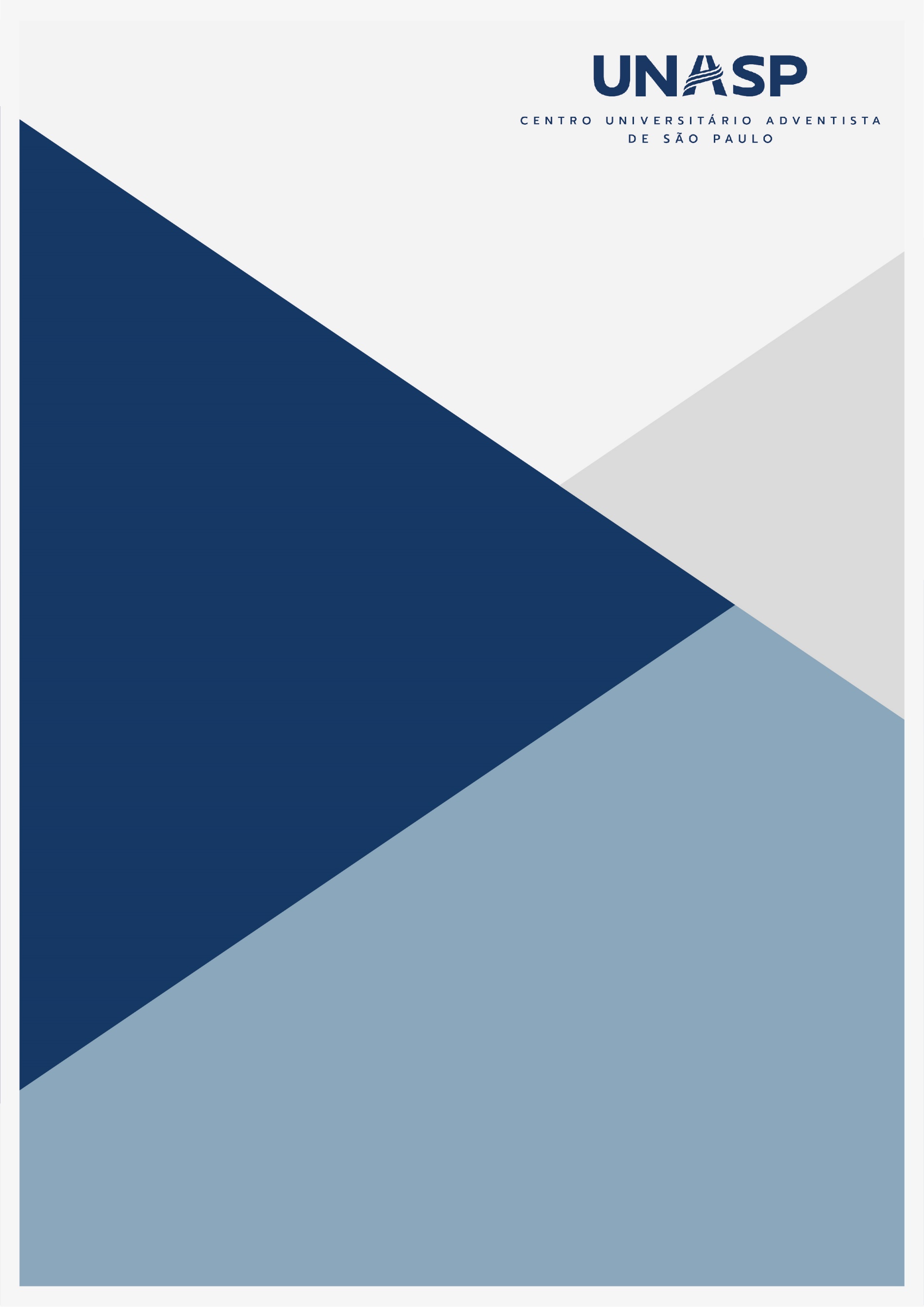 TERMO DE CIÊNCIA E COMPROMISSO COM O CÓDIGO DE ÉTICA EM PESQUISA DO UNASP:PROBICEu, [Nome], portador do CPF [número do CPF], aluno de iniciação científica participante do grupo de pesquisa [nome do grupo e pesquisa], com o projeto [título do projeto de pesquisa do aluno] sob orientação de [nome do orientador], declaro que tenho conhecimento e concordo com os aspectos éticos que estão listados a seguir, e me responsabilizo pelo meu desempenho durante o desenvolvimento da pesquisa à qual estou relacionado. O Código de Ética em Pesquisa do Unasp é o documento da instituição que descreve todos os aspectos éticos da condução da pesquisa e delimita a responsabilidade do pesquisador pelo projeto proposto. Tenho ciência que, como aluno(a) de iniciação científica, também sou responsável pela execução das minhas atividades e irei trabalhar de maneira íntegra, procurando executar minhas funções com a máxima qualidade científica. Serei cuidadoso(a) na coleta e no armazenamento de dados, e irei registrar todas as informações de modo preciso e detalhado, disponibilizando todas as informações, caso seja solicitada comprovação de alguma etapa da minha pesquisa. Respeitarei a LDGP (Lei Geral de Proteção de Dados Pessoais), e serei cauteloso(a) no processo de levantamento bibliográfico, coleta e divulgação de informações, evitando qualquer situação que denote plágio e que fira o anonimato dos indivíduos envolvidos na pesquisa que é realizada.Sei que para ser considerado coautor(a) da divulgação dos resultados do meu trabalho, devo ter contribuição intelectual ativa. Além disso, caso o trabalho em que estou envolvido resulte em inovação científica, entendo que os produtos de inovação são, prioritariamente, propriedade intelectual da instituição.Compreendo que a má conduta científica é um problema muito grave e não posso interferir em eventuais processos e investigações éticas. Portanto, caso presencie violações na conduta da pesquisa (pela fabricação e falsificação de dados e resultados, pelo plágio de ideias e resultados ou por outra violação do Código de Ética em Pesquisa do Unasp), denunciarei para as autoridades pertinentes (Diretoria de Pesquisa). Caso seja solicitado a prestar contas em comitês de investigação de dados, serei honesto e não irei interferir na condução das investigações. Me responsabilizo por entregar, no prazo correto, todos os relatórios que sejam solicitados pela instituição, e me disponibilizo a apresentar meus resultados quando solicitado, e tirar eventuais dúvidas que possam surgir.Reconheço que minha atuação na condição de bolsista PROBIC não tem características de vínculo empregatício com o docente orientador ou com a instituição de ensino por se tratar de uma atividade de pesquisa própria da minha fase de formação educacional e que submete a um mínimo de organização que exige realização de horas de pesquisa e o recebimento de orientações do docente pesquisador sem que se confunda com emprego. Por fim, compreendo que o não cumprimento deste termo de responsabilidade, e a violação do Código de Ética em Pesquisa do Unasp, podem implicar em sanções, como o cancelamento do meu auxílio PROBIC e/ou a não emissão de certificado de iniciação científica, e a eventual devolução do recurso para a Diretoria de Pesquisa quando aplicável. ________________________________                              _______________________________                                                  Assinatura do aluno PROBIC                                                             Assinatura do orientador